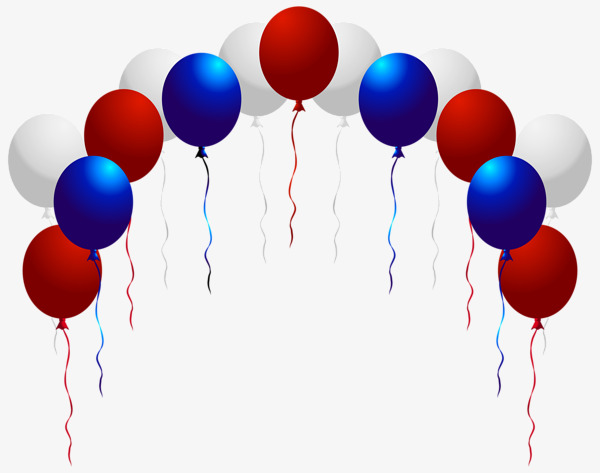            You are cordially invited to attend         the Board of Elections Open House on Friday, September 28, 2018 from 2:00 p.m. to 4:00 p.m.       208 Wall Street				Oxford, North Carolina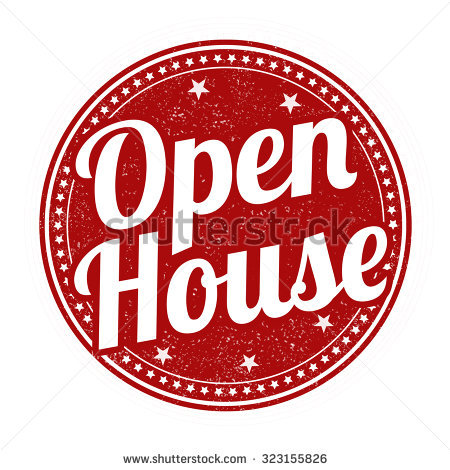 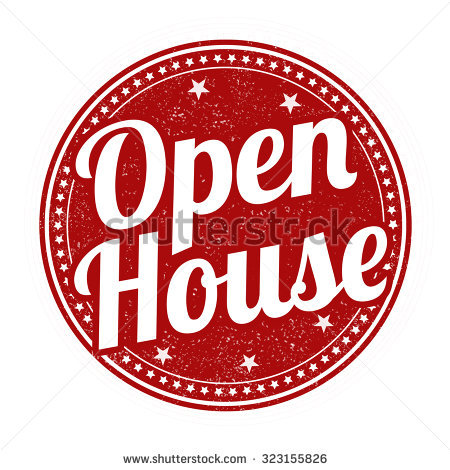 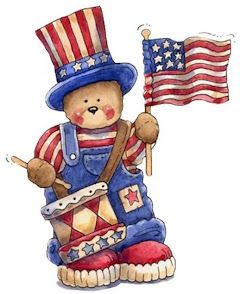 